ПОСТАНОВЛЕНИЕпо делу об административном правонарушениигород Радужный 						                     14 февраля 2024 годаМировой судья судебного участка № 1 Радужнинского судебного района Ханты-Мансийского автономного округа – Югры Клименко Алена Ивановна (628462, Ханты-Мансийский автономный округа – Югра, г. Радужный, микрорайон 6, строение 21), рассмотрев материалы дела об административном правонарушении в отношении:- Гороховой Ирины Андреевны, * года рождения, уроженки                                *, гражданки *, паспорт *; зарегистрированной по месту жительства: *, фактически проживающей по адресу: *, не работающей, не подвергнутой административному наказанию за совершение однородного правонарушения,о совершении административного правонарушения, предусмотренного ч.1 ст. 6.9 Кодекса Российской Федерации об административных правонарушениях (далее – КоАП РФ),УСТАНОВИЛ:Горохова И.А. потребила наркотическое средство без назначения врача.В частности, 21.11.2023 в 20:05 во втором микрорайоне, строение № 31А                           г. Радужный Ханты-Мансийского автономного округа-Югры, выявлена Горохова И.А., которая потребила наркотическое средство «альфа-Пирролидиновалерофенон» (синоним: а-PVP) без назначения врача, чем нарушила ст. 40 Федерального закона от 08.01.1998 № 3-ФЗ «О наркотических средствах и психотропных веществах». При рассмотрении дела Горохова И.А. не присутствовала; о месте, дате и времени рассмотрения дела извещена телефонограммой лично 22.01.2024, ходатайств не заявила. В материалах дела имеется письменное заявление о рассмотрении дела в её отсутствие.В соответствии с положениями ч. 2 ст. 25.1 и п. 4 ч. 1 ст. 29.7 КоАП РФ дело рассмотрено в отсутствие неявившейся Гороховой И.А.Огласив протокол об административном правонарушении, исследовав приложенные материалы дела, мировой судья пришел к выводу о наличии события правонарушения, предусмотренного ч.1 ст. 6.9 КоАП Российской Федерации, и виновности Гороховой И.А. в совершении этого правонарушения.В соответствии с частью 1 статьи 6.9 КоАП Российской Федерации административным правонарушением является потребление наркотических средств без назначения врача, за исключением случаев, предусмотренных частью 2 статьи 20.20, статьей 20.22 КоАП Российской Федерации.На основании ст. 40 Федерального закона от 08.01.1998 № 3-ФЗ «О наркотических средствах и психотропных веществах» в Российской Федерации запрещается потребление наркотических средств или психотропных веществ без назначения врача либо новых потенциально опасных психоактивных веществ.Как предусмотрено абз. 2 ст. 1 Федерального закона от 08.01.1998 № 3-ФЗ «О наркотических средствах и психотропных веществах» наркотическими средствами являются вещества синтетического или естественного происхождения, препараты, включенные в Перечень наркотических средств, психотропных веществ и их прекурсоров, подлежащих контролю в Российской Федерации, в соответствии с законодательством Российской Федерации, международными договорами Российской Федерации, в том числе Единой конвенцией о наркотических средствах 1961 года.Согласно перечню наркотических средств, психотропных веществ и их прекурсоров, подлежащих контролю в Российской Федерации, утверждённому постановлением Правительства РФ от 30.06.1998 № 681 (с учетом изменений и дополнений), «альфа-Пирролидиновалерофенон» (синоним: а-PVP) отнесён к наркотическим средствам (список I).Отпуск, реализация и распределение наркотических средств и психотропных веществ, а также отпуск и реализация внесенных в Список I прекурсоров осуществляются юридическими лицами в порядке, установленном Правительством Российской Федерации, при наличии лицензий, предусмотренных законодательством Российской Федерации о лицензировании отдельных видов деятельности. Приобретение наркотических средств, психотропных веществ и внесенных в Список I прекурсоров для производства, изготовления, переработки, реализации, использования, в том числе в медицинских и иных целях, осуществляется юридическими лицами только в соответствии с настоящим Федеральным законом при наличии лицензий, предусмотренных законодательством Российской Федерации о лицензировании отдельных видов деятельности (ст. 23-24 Закона № 3-ФЗ).Наркотические средства и психотропные вещества, внесенные в списки II и III, отпускаются в медицинских целях по рецепту (п. 2 ст. 25 Закона № 3-ФЗ).Фактические обстоятельства и виновность Гороховой И.А. в совершении административного правонарушения подтверждаются: протоколом об административном правонарушении от 29.12.2023 *; рапортом оперуполномоченного ГКОН ОМВД России по г. Радужному об обнаружении признаков административного правонарушения от 08.12.2023; списком лиц, у которых при медицинском освидетельствовании с 01.11.2023 по 30.11.2023 выявлено наркотическое и токсическое опьянение, в т.ч. вызванное потреблением веществ синтетического происхождения; протоколом о направлении на медицинское освидетельствование на состояние опьянения от 14.11.2023; копией акта медицинского освидетельствования на состояние опьянения от 14.11.2023 № *, содержащим результат химико-токсикологического исследования, по результатам которого у Пирогова А.В. обнаружено наркотическое вещество «альфа-Пирролидиновалерофенон» (синоним: а-PVP) и установлено состояние опьянения; справкой о результатах химико-токсикологического исследования у Гороховой И.А. обнаружено наркотическое вещество альфа-Пирролидиновалерофенон (синоним: а-PVP); справками БУ ХМАО-Югры «Радужнинская городская больница» от 14.12.2023, 15.12.2023, о том, что Горохова И.А. на учете в психиатрическом и наркологическом кабинетах не состоит; справкой врача терапевта БУ ХМАО-Югры «Радужнинская городская больница» от 18.12.2023, о том, что Горохова И.А. медицинской помощью не обращалась; справкой главного  врача БУ ХМАО-Югры «Радужнинская городская больница»; рапортом ст. УУП ОУУП ОУУП и ПДН ОМВД России по г. Радужному от 29.12.2023; списком административных правонарушений в отношении Гороховой И.А.Приведенные доказательства получены с соблюдением требований закона, согласованны, последовательны, относятся к обстоятельствам, подлежащим установлению при рассмотрении дела. Их объем достаточен для разрешения дела. В своей совокупности они подтверждают факт потребления Гороховой И.А. наркотического средства без назначения врача.Юридически значимым обстоятельством для установления события административного правонарушения, предусмотренного ч.1 ст. 6.9 КоАП РФ, является наличие в биологическом объекте лица средств, веществ, а также потребление запрещенных вещества без назначения врача. Наличие вещества (альфа-Пирролидиновалерофенон) в биологическом объекте исследования (моче) Гороховой И.А. в настоящем случае подтверждено справкой о результатах химико-токсикологических исследований от 17.11.2023, что также нашло отражение в акте медицинского освидетельствования.Таким образом, действия Гороховой И.А. квалифицируются как административное правонарушение, предусмотренное ч. 1 ст. 6.9 КоАП РФ – потребление наркотических средств без назначения врача, за исключением случаев, предусмотренных частью 2 статьи 20.20, статьей 20.22 КоАП РФ. Сведения о том, что Горохова И.А. добровольно обратилась в медицинскую организацию для лечения в связи с потреблением наркотических средств или психотропных веществ без назначения врача, при рассмотрении дела не установлены. В этой связи основания для освобождения Гороховой И.А. от административной ответственности за данное правонарушение отсутствуют.Обстоятельств, исключающих производство по делу об административном правонарушении, предусмотренных ст.24.5 КоАП РФ, не установлено.При назначении административного наказания Гороховой И.А. мировой судья учитывает характер совершенного административного правонарушения, объектом которого являются общественные отношения в сфере оборота наркотических средств, психотропных веществ и их прекурсоров, а также в области противодействия их незаконному обороту в целях охраны здоровья граждан, государственной и общественной безопасности, фактические обстоятельства содеянного, личность виновного, её имущественное и семейное положение.Горохова И.А. находится в трудоспособном возрасте, не лишена возможности получать доходы в дальнейшем.Обстоятельства, смягчающие и отягчающие административную ответственность Гороховой И.А., а также указывающие на то, что менее строгий вид наказания из числа предусмотренных за совершенное правонарушение не обеспечит достижения целей наказания, не установлены.При указанных обстоятельствах мировой судья приходит к выводу о назначении Гороховой И.А. наказания в пределах санкции ч. 1 ст. 6.9 КоАП РФ, в соответствии с требованиями ст.ст. 3.1, 3.5 и 4.1 КоАП РФ, в виде административного штрафа в минимальном размере.В связи с отсутствием в материалах дела сведений о признании Гороховой И.А. больным наркоманией, а равно о систематическом потреблении им без назначения врача наркотических средств, психотропных веществ либо новых потенциально опасных психоактивных веществ не имеется оснований для возложения на Горохову И.А. в соответствии с частью 2.1 статьи 4.1 КоАП Российской Федерации обязанности пройти диагностику, профилактические мероприятия, лечение от наркомании и (или) медицинскую и (или) социальную реабилитацию в связи с потреблением наркотических средств или психотропных веществ без назначения врача либо новых потенциально опасных психоактивных веществ. На основании изложенного и руководствуясь ст.ст. 23.1, 29.9 - 29.11 КоАП РФ, мировой судья ПОСТАНОВИЛ:привлечь Горохову Ирину Андреевну к административной ответственности за совершение административного правонарушения, предусмотренного ч. 1 ст. 6.9 Кодекса Российской Федерации об административных правонарушениях, и назначить ей административное наказание в виде административного штрафа в размере 4 000 (четыре тысячи) рублей.Административный штраф подлежит уплате по следующим реквизитам: УФК по Ханты-Мансийскому автономному округу – Югре (Департамент административного обеспечения Ханты-Мансийского автономного округа – Югры, л/с 04872D08080), ИНН 8601073664, КПП 860101001, номер счета получателя платежа 03100643000000018700 в РКЦ Ханты-Мансийск//УФК по Ханты-Мансийскому автономному округу-Югре, банковский счет № 40102810245370000007, БИК 007162163, ОКТМО 71877000, КБК 72011601063010009140, УИН 0412365400255000942406102.QR-код для оплаты административного штрафа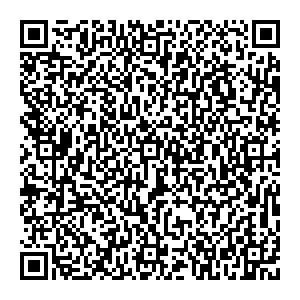 Разъяснить Гороховой И.А., что в соответствии с частью 1 статьи 32.2 КоАП РФ административный штраф должен быть уплачен лицом, привлеченным к административной ответственности, не позднее 60 дней со дня вступления постановления о назначении административного наказания в виде административного штрафа в законную силу либо со дня истечения срока отсрочки или срока рассрочки, предусмотренных ст. 31.5 КоАП РФ. В соответствии со статьей 31.5 КоАП РФ при наличии обстоятельств, вследствие которых исполнение постановления о назначении административного наказания в виде административного штрафа невозможно в установленные сроки, судья, вынесший постановление, может отсрочить исполнение постановления на срок до одного месяца. С учетом материального положения лица, привлеченного к административной ответственности, уплата административного штрафа может быть рассрочена судьей, вынесшим постановление, на срок до трех месяцев.Квитанцию об оплате штрафа в шестидесятидневный срок со дня вступления постановления в законную силу необходимо предоставить мировому судье судебного участка № 2 Радужнинского судебного района Ханты-Мансийского автономного округа – Югры по адресу: Ханты-Мансийский автономный округ – Югра, город Радужный, 6 микрорайон, строение 21, «Дом правосудия», 201 кабинет.Постановление может быть обжаловано в Радужнинский городской суд Ханты-Мансийского автономного округа – Югры в течение десяти суток со дня вручения или получения копии постановления.Подлинный документ находится в деле № 5-94-2501/2024 (УИД 86MS0025-01-2024-000138-98) мирового судьи судебного участка № 1 Радужнинского судебного района Ханты-Мансийского автономного округа – Югры.Мировой судья						                            А.И. КлименкоПри заполнении документа об оплате дополнительно необходимо указать:- назначение платежа (оплата административного штрафа);- уникальный идентификационный номер (указан в постановлении);- ОКТМО (указан в постановлении);- код бюджетной классификации (указан в постановлении);- наименование документа основания (№ и дата постановления);- сумму административного штрафа (указана в постановлении).